GrammaireLe pluriel des verbes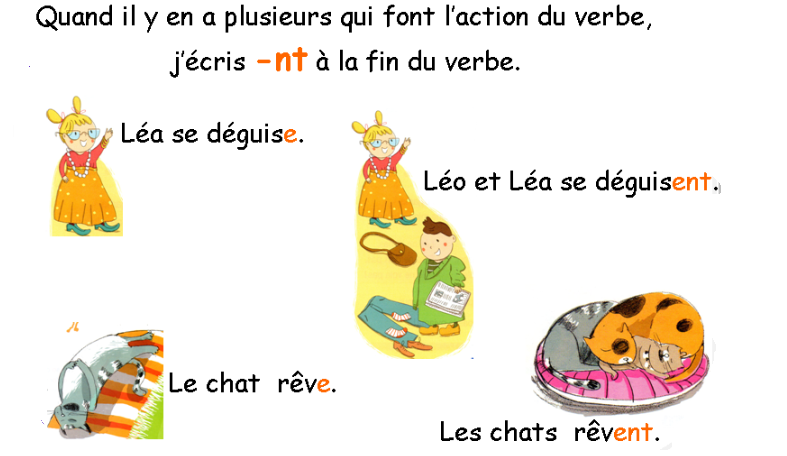 Entoure la forme du verbe convenable.Mon frère (siffle – sifflent) ses bougies d’anniversaire.Les élèves (écoute – écoutent) une histoire.Les poissons (tourne – tournent) en rond dans l’aquarium.Julie et Thomas (joue – jouent) au ballon.Un lapin blanc (saute – sautent) dans la cour de la ferme.Complète le verbe dans chaque phrase avec e ou ent.Le pirate trouv…. un trésor.                                           Les clowns prépar……. un numéro rigolo.Les avions décoll…… de la piste.                                    Clara dessin…… une fleur.Lecture Manuel de lecture tome 2 : lecture p 17 : lire le numéro 3.Collège des Dominicaines de notre Dame de la DélivẼrande – Araya-Classe : CP                                                                            Juin  2020 – 2ème semaineNom : ________________________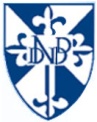 